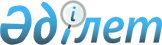 Зейнетақы активтерiн инвестициялық басқару жөнiндегi қызметтi жүзеге асыратын ұйымдардың есеп берушiлiгі туралы
					
			Күшін жойған
			
			
		
					Қаулысы Қазақстан Республикасы Бағалы қағаздар жөніндегі Ұлттық комиссиясының 2000 жылғы 23 қазан N 697 Қазақстан Республикасы Әділет министрлігінде 2000 жылғы 28 қараша N 1307 тіркелді
Күші жойылды - ҚР Ұлттық Банкі Басқармасының 2003 жылғы 29 мамырдағы N 179 қаулысымен.



      Жинақтаушы зейнетақы қорларының инвестициялық портфельдерiндегi қаржы құралдарын нарықтық бағалауға көшiруге байланысты, сондай-ақ зейнетақы активтерiн инвестициялық басқару жөнiндегi қызметтi жүзеге асыратын ұйымдар ұсынатын есеп берушiлiк нысандарын жетiлдiру мақсатында, Қазақстан Республикасы Президентiнiң 1997 жылғы 13 қарашадағы N 3755 
 U973755_ 
 жарлығымен бекiтiлген Қазақстан Республикасы Бағалы қағаздар жөнiндегi ұлттық комиссиясы туралы ереженiң 4-тармағы 37) тармақшасының негізiнде Қазақстан Республикасы Бағалы қағаздар жөнiндегi ұлттық комиссиясының (бұдан әрi "Ұлттық комиссия" деп аталады) Директораты қаулы етеді: 



      1. Зейнетақы активтерiн басқару жөнiндегi компаниялардың және "Мемлекеттiк жинақтаушы зейнетақы қоры" ЖАҚ-ның (олар өздерiнiң зейнетақы активтерiн инвестициялық басқару жөнiндегi қызметтi дербес жүзеге асырған кезде) Ұлттық комиссияға: 



      1) апта сайын, ағымдағы аптаның бейсенбi күнi алматы уақытымен 16.00 сағаттан кешiктiрмей өткен аптаның сейсенбi күнiнен бастап ағымдағы аптаның дүйсенбi күнiн қоса алғандағы кезеңдегi: 



      осы Қаулының 1-қосымшасындағы үлгi бойынша алғашқы-парақты; 



      осы Қаулының 2-қосымшасындағы үлгi бойынша зейнетақы активтерi инвестициялық басқаруға қабылданған әрбiр жеке жинақтаушы зейнетақы қоры бойынша "таза" зейнетақы активтерiнiң құны туралы анықтама (есептi кезеңнiң әрбiр жеке күнтiзбелiк күннiң соңы жағдайы бойынша); 



      осы Қаулының 3-қосымшасындағы үлгi бойынша зейнетақы активтерi инвестициялық басқаруға қабылданған әрбiр жеке жинақтаушы зейнетақы қоры бойынша зейнетақы активтерiнiң құрылымы туралы есеп (есептi кезеңнiң әрбiр жеке күнтiзбелiк күннiң соңы жағдайы бойынша); 



      осы Қаулының 4-қосымшасындағы үлгi бойынша өз активтерiнiң құрылымы туралы есеп (есептi кезеңнiң әрбiр жеке күнтiзбелiк күннiң соңы жағдайы бойынша); 



      Ұлттық комиссияның зейнетақы активтерiн инвестициялық басқару жөнiндегi қызметтi жүзеге асыратын ұйымдар үшiн пруденциялық нормативтердi белгiлейтiн нормативтiк құқықтық кесiмдерiне сәйкес есептелген К1 және К4 коэффициенттерiнiң мәндерi туралы анықтама (есептi кезеңнiң соңғы күнтiзбелiк күнiнiң соңы жағдайы бойынша) енгiзiлген есеп берушіліктi; 



      бухгалтерлiк баланс (есептi кезеңнiң соңғы күнтiзбелiк күнiнің соңы жағдайы бойынша); 



      2) апта сайын, аптаның бiрiншi жұмыс күнi алматы уақытымен 16.00 сағаттан кешiктiрмей осы Қаулының 5-қосымшасындағы үлгі бойынша зейнетақы және өз активтерiн инвестициялау жөнiнде жасалған мәмiлелер туралы есептердi (өткен аптаның әрбiр жеке жұмыс күнi бойынша); 



      3) ай сайын, ағымдағы айдың бесiншi жұмыс күнi алматы уақытымен 16.00 сағаттан кешiктiрмей осы есеп берушiлiк берiлген соңғы күнтiзбелiк күннен бастап өткен айдың соңғы күнтiзбелiк күнiн қоса алғандағы кезеңдегі осы тармақтың 1) және 2) тармақшаларында белгiленген есеп берушiлiктi ұсыну керек екендiгі белгiленсiн. 



      2. Осы Қаулының 1-5-қосымшаларына берiлген ескертулер осы Қаулының 6-қосымшасына бiрiктiрiлсiн. 



      3. Осы Қаулының Қазақстан Республикасы Әдiлет министрлiгiнде тiркелгеннен кейiн Ұлттық комиссия Төрағасының Қазақстан Республикасы Еңбек және халықты әлеуметтiк қорғау министрлiгінiң Жинақтаушы зейнетақы қорларының қызметiн реттеу жөнiндегi комитетiмен келiсiм бойынша шығарылған бұйрығымен күшiне енетiндiгi белгiленсiн. 



      4. Ұлттық комиссия орталық аппаратының Төраға қызметi - Талдау және стратегия басқармасы осы Қаулыны (ол күшiне енгiзiлгеннен кейiн) бағалы қағаздар рыногының кәсiпқой қатысушыларының өзiн-өзi реттейтiн ұйымдарының (оларға осы Қаулыны өз мүшелерiнiң назарына жеткiзу жөнiндегi мiндеттi жүктеумен) назарына жеткiзсiн. 



      5. Ұлттық комиссия орталық аппаратының Лицензиялау және қадағалау басқармасының Зейнетақыны реформалау бөлiмi: 



      1) осы Қаулыны (ол күшiне енгiзiлгеннен кейiн) Қазақстан Республикасы Еңбек және халықты әлеуметтiк қорғау министрлiгiнiң Жинақтаушы зейнетақы қорларының қызметiн реттеу жөнiндегi комитетiнiң, "Мемлекеттiк жинақтаушы зейнетақы қоры" ЖАҚ-ның (олар өздерiнiң зейнетақы активтерiн инвестициялық басқару жөнiндегі қызметтi дербес жүзеге асырған кезде) назарына жеткiзсiн; 



      2) осы Қаулыны (ол күшiне енгізiлгеннен кейiн) зейнетақы активтерiн инвестициялық басқару жөнiндегi қызметтi жүзеге асыруға лицензия алуға ниет бiлдiрген ұйымдардың назарына жеткiзсiн; 



      3) осы Қаулының орындалысына бақылау жасасын. 




      Ұлттық комиссиясының Төрағасы 


                                Қазақстан Республикасы Бағалы қағаздар


                                жөніндегі ұлттық комиссиясы Директоратының


                                2000 жылғы ___ _______ N ___ қаулысына


                                1-қосымша




       (кк.аа.жж. форматындағы күні)-дан бастап (кк.аа.жж. форматындағы 



          күні) дейінгі кезеңдегі (жинақтаушы зейнетақы қорының ілік 



      септігіндегі қысқаша атауы) зейнетақы активтерінің жай күйі және 



       (зейнетақы активтерін басқару жөніндегі компанияның немесе ілік 



      септігіндегі қысқаша атауы немесе "Мемлекеттік жинақтаушы зейнетақы 



         қоры" ЖАҚ-ы (олар өздерінің зейнетақы активтерін инвестициялық 



      басқару жөніндегі қызметті дербес жүзеге асырған кезде) деген жазба) 



                           инвестициялық қызметі туралы 



                                  Есеп берушілік 


                                Қазақстан Республикасы Бағалы қағаздар


                                жөніндегі ұлттық комиссиясы Директоратының


                                2000 жылғы ___ _______ N ___ қаулысына


                                2-қосымша




                    "Таза" зейнетақы активтерінің құны туралы 


                                     Анықтама


Зейнетақы активтерін басқару жөніндегі компанияның атауы:


Жинақтаушы зейнетақы қорының атауы:


                                 (мың теңгемен, үтірден кейін үш белгімен)


---------------------------------------------------------------------------


Рет!           Көрсеткіш         !кк.аа!кк.аа!кк.аа!кк.аа!кк.аа!кк.аа!кк.аа


 N !                             !     !     !     !     !     !     !


---------------------------------------------------------------------------


 А !              В              !  1  !  2  !  3  !  4  !  5  !  6  !  7


---------------------------------------------------------------------------


1.  Күн басындағы инвестициялық 


    шоттардағы қалдық, оның 


    ішінде:


    - теңгемен


    - шетелдік валютамен 


2.  Күн соңындағы инвестициялық 


    шоттарға түскен ақшалар, 


    оның ішінде:


    - теңгемен


    - шетелдік валютамен 


3.  Күн соңындағы инвестициялық 


    шоттардан кеткен ақшалар,


    оның ішінде:


    - теңгемен


    - шетелдік валютамен 


4.  Күн соңындағы инвестициялық 


    шоттардағы қалдық ((1)+(2)-(3)), 


    оның ішінде:


    - теңгемен


    - шетелдік валютамен 


5.  Күн басындағы өзге активтердің


    құны, оның ішінде:


    - теңгемен


    - шетелдік валютамен 


6.  Күн соңындағы өзге активтердің


    құны, оның ішінде:


    - теңгемен


    - шетелдік валютамен 


7.  Күн басындағы барлық қаржылық


                         1


    инвестициялардың құны


8.  Күн соңындағы түскен қаржылық


            2


    құралдар


9.  Күн соңындағы кеткен қаржылық


            3


    құралдар


10. Күн соңындағы барлық қаржылық


                         1


    инвестициялардың құны


11. Күн соңындағы есептелген     


    инвестициялық кіріс  


12. Зейнетақы активтері құнының күн 


    соңындағы жиыны ((4)+(6)+(10))


13. Зейнетақы активтері құнының күн 


                            4


    соңындағы өсуі/төмендеуі 


14. Күн соңындағы зейнетақы 


    жарналарынан алынған комиссиялық 


                        5


    сыйақы, оның ішінде: 


    - есептелген


    - төленген


15. Зейнетақы жарналарынан алынған 


    комиссиялық сыйақы бойынша 


                   6


    берешек қалдығы


16. Күн соңындағы инвестициялық


    кірістен алынған комиссиялық 


                        5


    сыйақы, оның ішінде: 


    - есептелген


    - төленген


17. Инвестициялық кірістен алынған 


    комиссиялық сыйақы бойынша 


                   6


    берешек қалдығы


18. Күн соңындағы зейнетақы 


    активтеріне қатысты жинақтаушы 


    зейнетақы қоры есептелген 


    зейнетақы міндеттемелері, 


    оның ішінде:


    - қателесіп (қате есепке алынған)


    сомалар


              7


    - төлемдер


             8 


    - өзгелер


19. Күн соңындағы зейнетақы 


    активтеріне қатысты жинақтаушы 


    зейнетақы қоры орындаған  


    зейнетақы міндеттемелері:  


    - инвестициялық шоттан қателесіп


    (қате есепке алынған) сомалар


              7


    - төлемдер


             8 


    - өзгелер


20. Жинақтаушы зейнетақы қорының 


    зейнетақы міндеттемелерінің 


                         6


    күн соңындағы қалдығы 


21. Зейнетақы активтері бойынша 


    міндеттемелердің күн соңына 


    жиыны ((15)+(17)+(20):    


22. "Таза" зейнетақы активтері


    құнының күн соңындағы


    жиыны ((12)-(21))


23. "Таза" зейнетақы активтері 


    құнының күн соңындағы 


                  9


    өсуі/төмендеуі 


---------------------------------------------------------------------------


     Анықтама ретінде: осы Есепте пайдаланылған шетелдік валюталарға       


                       қатысты есепті кезеңнің соңына Қазақстан            


                       Республикасы Ұлттық Банкі бухгалтерлік есеп         


                       жүргізу, кедендік және салық төлемдері мақсаттарына 


                       арналып белгіленген ресми бағамы мыналарды құрайды:


                       (ххх, хх КZТ/бағамы белгіленген шетелдік валютаның  


                       саны және шетелдік валютаның S.W.I.F.Т. жіктелуі    


                       бойынша коды)


     Бірінші басшы (қолы)                          Бас бухгалтер (қолы)


     М.О.


                                Қазақстан Республикасы Бағалы қағаздар


                                жөніндегі ұлттық комиссиясы Директоратының


                                2000 жылғы ___ _______ N ___ қаулысына


                                3-қосымша




                (кк.аа.жж. форматындағы күні) жағдайы бойынша 


                   зейнетақы активтерінің құрылымы туралы 


                                     Есеп


         1-бөлім. Зейнетақы активтерінің есебінен сатып алуға рұқсат 


                             етілген бағалы қағаздар


---------------------------------------------------------------------------


Рет!Эмитенттің !  ҰБН !Саны (бағалы!Есепке!Өтелген!Атаулы !Бір    !Төлем  


 N !атауы және !(ISIN)!қағаздардың !алынып! күні  !құнының!бағалы !валюта.


   !бағалы қа. !      !данасы)     !қойыл.!       !валюта.!қағаз. !  11


   !         10!      !            !ған   !       !  11   !дың    !сы 


   !ғаздың түрі!      !            !күн   !       !сы     !атаулы !


   !           !      !            !      !       !       !құны   !     


---------------------------------------------------------------------------


 А !     1     !   2  !      3     !   4  !   5   !   6   !   7   !    8


---------------------------------------------------------------------------


          24     


    Жиыны:         х                   х      х       х       х        х


    Ұзақ           х                   х      х       х       х        х


    мерзімді       


    бағалы


    қағаздардың


            25


    барлығы: 


    Қысқа          х                   х      х       х       х        х


    мерзімді       


    бағалы


    қағаздардың


            26


    барлығы: 


    1-бөлім        х                   х      х       х       х        х


    бойынша


    барлығы:


---------------------------------------------------------------------------


таблицаның жалғасы:


---------------------------------------------------------------------------


Бір бағалы қағаздың!   Жинақтап     !Ағымдағы жиынтық!  Өсім (+),  !Зейне.


                20 !  есептелінген  !              13!төмендеу (-) !тақы


сатып алу бағасы   !              21!құн (теңгемен)  !           13!актив.


                   !сыйақы (мүдде)  !                !((14)-(13))  !терінің


-------------------!----------------!----------------!             !құнынан


 шетелдік !теңгемен! атаулы!теңгемен! соңына !соңына !             !%-бен


валютамен !        ! құнның!        !(кк.аа. !(кк.аа.!             !жиыны


          !        !валюта.!        !жж. фор.!жж.    !             !


          !        !сымен  !        !матында.!форма. !             !


          !        !       !        !      22!тындағы!             !


          !        !       !        !ғы күн) !    23 !             !


          !        !       !        !        !күн)   !             !


---------------------------------------------------------------------------


    9     !   10   !   11  !   12   !   13   !   14  !      15     !   16


---------------------------------------------------------------------------


    х          х


    х          х       х                                                х


    х          х       х                                                х


    х          х       х     


---------------------------------------------------------------------------


                                Қазақстан Республикасы Бағалы қағаздар


                                жөніндегі ұлттық комиссиясы Директоратының


                                2000 жылғы ___ _______ N ___ қаулысына


                                3-қосымша


                                (жалғасы)


  2-бөлім. "КЕРІ РЕПО" операциялары бойынша сатып алынған бағалы қағаздар


---------------------------------------------------------------------------


Рет!Эмитенттің !  ҰБН !Саны (бағалы!Опера.!Опера. !Атаулы !Мәміле.!Бір ба.


 N !атауы және !(ISIN)!қағаздардың !ция   !ция жа.!құнының!нің ва.!ғалы қа.


   !бағалы қа. !      !данасы)     !ашыл. !былған !валюта.!     11!ғазға


   !         10!      !            !ған   !күн    !  11   !лютасы !шаққан.


   !ғаздың түрі!      !            !күн   !       !сы     !       !дағы 


   !           !      !            !      !       !       !       !опера.


   !           !      !            !      !       !       !       !цияны


   !           !      !            !      !       !       !       !ашу ба.


   !           !      !            !      !       !       !       !    27


   !           !      !            !      !       !       !       !ғасы    


   !           !      !            !      !       !       !       !--------


   !           !      !            !      !       !       !       !атаулы !


   !           !      !            !      !       !       !       !құнның !


   !           !      !            !      !       !       !       !валюта.!


   !           !      !            !      !       !       !       !сымен  !


---------------------------------------------------------------------------


 А !     1     !   2  !      3     !   4  !   5   !   6   !   7   !   8   !


---------------------------------------------------------------------------


          16     


    Жиыны:         х                   х      х       х       х        х


    Ұзақ           х                   х      х       х       х        х


    мерзімді       


    бағалы


    қағаздардың


            17


    барлығы: 


    Қысқа          х                   х      х       х       х        х


    мерзімді       


    бағалы


    қағаздардың


            18


    барлығы: 


    2-бөлім        х                   х      х       х       х        х


    бойынша


    барлығы:


---------------------------------------------------------------------------


таблицаның жалғасы:


---------------------------------------------------------------------------


Бір бағалы!Бір бағалы қағазға!   Өсім (+),   !Опера.!Ағымдағы жи.  !Зейне.


қағазға   !шаққандағы опера. !            13 !ция   !ынтық құн     !тақы


шаққандағы!                19! төмендеу (-)  !бойын.!(теңгемен)13  !актив.


операцияны!цияны жабу бағасы !               !ша кі.!              !терінің


        27!                  !               !рісті.!              !құнынан


ашу бағасы!                  !               !лік   !              !%-бен


----------!------------------!---------------!став. !--------------!жиыны


 теңгемен !атаулы ! теңгемен !атаулы!теңгемен!касы  !соңына  !соңы.!   


          !құнның !          !құнның!((11)-  !      !(кк.аа. !на   !


          !валюта.!          !валю. !(9))    !      !жж. фор.!(кк. !


          !сымен  !          !тасы. !        !      !матында.!аа.  !


          !       !          !мен   !        !      !тындағы !жж.  !


          !       !          !((10)-!        !      !     14 !фор. !       


          !       !          !(8))  !        !      !күн)    !ма.  !       


          !       !          !      !        !      !        !тын. !


          !       !          !      !        !      !        !дағы !


          !       !          !      !        !      !        !   15!


          !       !          !      !        !      !        !күн) !


---------------------------------------------------------------------------


    9     !  10   !    11    !  12  !   13   !  14  !   15   !  16 !   17


---------------------------------------------------------------------------


    х          х       х                         х


    х          х       х         х               х                     х


    х          х       х         х               х                     х


    х          х       х         х               х 


---------------------------------------------------------------------------


                                Қазақстан Республикасы Бағалы қағаздар


                                жөніндегі ұлттық комиссиясы Директоратының


                                2000 жылғы ___ _______ N ___ қаулысына


                                3-қосымша


                                (жалғасы)




        3-бөлім. Екінші деңгейдегі банктердегі (Қазақстан Республикасының 


          Ұлттық Банкіндегі) депозиттер және депозиттік сертификаттар


---------------------------------------------------------------------------


Рет!Банктің атауы!Депозит!Депозит!  Депозитке салу  !  Есептелген сыйақы  


 N !             !валюта.!ставка.!           28     !              29


   !             !  11   !сының  !     сомасы       !       (мүдде)


   !             !сы     !валюта.!------------------!----------------------


   !             !       !  11   !шетелдік !теңгемен!  шетелдік !теңгемен


   !             !       !сы     !валютамен!        ! валютамен !


---------------------------------------------------------------------------


 А !      1      !   2   !   3   !    4    !    5   !      6    !     7   


---------------------------------------------------------------------------


          34     


    Жиыны:  


    3-бөлім          х       х        х                   х


    бойынша


    барлығы: 


---------------------------------------------------------------------------


таблицаның жалғасы:


---------------------------------------------------------------------------


Ағымдағы !Депозитке!Депозиттік!Депозиттің!Сыйақының !Жинақталған!Зейнетақы 


   құн   !салынған !  шарттың !  мерзімі !(мүдденің)! сыйақыны  !активтер.


(теңге.  !   30    !күні және !        31!ставкасы  ! (мүддені) !інің


     13  !күн      !    N     !күндермен)!(жылдық %-!   төлеу   !құнынан


 мен)    !         !          !          !   32     !  күндері  !%-бен


((5)+(7))!         !          !          !мен)      !(мерзімді. !жиыны


         !         !          !          !          !      33   !         


         !         !          !          !          !   лігі)   !


---------------------------------------------------------------------------


    8    !    9    !     10   !    11    !    12    !     13    !    14   


---------------------------------------------------------------------------


              х          х          х          х          х


              х          х          х          х          х


---------------------------------------------------------------------------


     Анықтама ретінде: осы Есепте пайдаланылған шетелдік валюталарға       


                       қатысты есепті кезеңнің соңына Қазақстан            


                       Республикасы Ұлттық Банкі бухгалтерлік есеп         


                       жүргізу, кедендік және салық төлемдері мақсаттарына 


                       арналып белгіленген ресми бағамы мыналарды құрайды:


                       (ххх, хх КZТ/бағамы белгіленген шетелдік валютаның  


                       саны және шетелдік валютаның S.W.I.F.Т. жіктелуі    


                       бойынша коды)


     Бірінші басшы (қолы)                          Бас бухгалтер (қолы)


     М.О.


                                Қазақстан Республикасы Бағалы қағаздар


                                жөніндегі ұлттық комиссиясы Директоратының


                                2000 жылғы ___ _______ N ___ қаулысына


                                4-қосымша




                (кк.аа.жж. форматындағы күні) жағдайы бойынша 


                       өз активтерінің құрылымы туралы 


                                     Есеп


      1-бөлім. Өз активтерінің есебінен сатып алынған бағалы қағаздар


---------------------------------------------------------------------------


Рет!Эмитенттің !  ҰБН !Саны (бағалы!Есепке!Өтелген!Атаулы !Бір    !Төлем  


 N !атауы және !(ISIN)!қағаздардың !алынып! күні  !құнының!бағалы !валюта.


   !бағалы қа. !      !данасы)     !қойыл.!       !валюта.!қағаз. !  11


   !         10!      !            !ған   !       !  11   !дың    !сы 


   !ғаздың түрі!      !            !күн   !       !сы     !атаулы !


   !           !      !            !      !       !       !құны   !     


---------------------------------------------------------------------------


 А !     1     !   2  !      3     !   4  !   5   !   6   !   7   !    8


---------------------------------------------------------------------------


          16     


    Жиыны:         х                   х      х       х       х        х


    Ұзақ           х                   х      х       х       х        х


    мерзімді       


    бағалы


    қағаздардың


            17


    барлығы: 


    Қысқа          х                   х      х       х       х        х


    мерзімді       


    бағалы


    қағаздардың


            18


    барлығы: 


    1-бөлім        х                   х      х       х       х        х


    бойынша


    барлығы:


---------------------------------------------------------------------------


таблицаның жалғасы:


---------------------------------------------------------------------------


Бір бағалы қағаздың !   Жинақтап      !  Ағымдағы жиынтық!    Өсім (+),  


                12  !  есептелінген   !                13!  төмендеу (-) 


сатып алу бағасы    !               13!  құн (теңгемен)  !             13


                    ! сыйақы (мүдде)  !                  !  ((14)-(13))  


--------------------!-----------------!------------------!


 шетелдік ! теңгемен! атаулы! теңгемен! соңына  ! соңына !             


валютамен !         ! құнның!         !(кк.аа.  !(кк.аа. !             


          !         !валюта.!         !жж. фор. !жж.     !             


          !         !сымен  !         !матында. !форма.  !             


          !         !       !         !      14 !тындағы !             


          !         !       !         !ғы күн)  !    15  !             


          !         !       !         !         !күн)    !             


---------------------------------------------------------------------------


    9     !    10   !   11  !    12   !    13   !   14   !        15 


---------------------------------------------------------------------------


    х          х


    х          х        х                                             


    х          х        х                                             


    х          х        х     


---------------------------------------------------------------------------


                                Қазақстан Республикасы Бағалы қағаздар


                                жөніндегі ұлттық комиссиясы Директоратының


                                2000 жылғы ___ _______ N ___ қаулысына


                                4-қосымша


                                (жалғасы)


  2-бөлім. "КЕРІ РЕПО" операциялары бойынша сатып алынған бағалы қағаздар


---------------------------------------------------------------------------


Рет!Эмитенттің !  ҰБН !Саны (бағалы!Опера.!Опера. !Атаулы !Мәміле.!Бір ба.


 N !атауы және !(ISIN)!қағаздардың !ция   !ция жа.!құнының!нің ва.!ғалы қа.


   !бағалы қа. !      !данасы)     !ашыл. !былған !валюта.!     11!ғазға


   !         10!      !            !ған   !күн    !  11   !лютасы !шаққан.


   !ғаздың түрі!      !            !күн   !       !сы     !       !дағы 


   !           !      !            !      !       !       !       !опера.


   !           !      !            !      !       !       !       !цияны


   !           !      !            !      !       !       !       !ашу ба.


   !           !      !            !      !       !       !       !    19


   !           !      !            !      !       !       !       !ғасы    


   !           !      !            !      !       !       !       !--------


   !           !      !            !      !       !       !       !шетелдік


   !           !      !            !      !       !       !       !валюта.


   !           !      !            !      !       !       !       !мен     


   !           !      !            !      !       !       !       !тамен  


---------------------------------------------------------------------------


 А !     1     !   2  !      3     !   4  !   5   !   6   !   7   !    9


---------------------------------------------------------------------------


          16     


    Жиыны:         х                   х      х       х       х        х


    Ұзақ           х                   х      х       х       х        х


    мерзімді       


    бағалы


    қағаздардың


            17


    барлығы: 


    Қысқа          х                   х      х       х       х        х


    мерзімді       


    бағалы


    қағаздардың


            18


    барлығы: 


    2-бөлім        х                   х      х       х       х        х


    бойынша


    барлығы:


---------------------------------------------------------------------------


таблицаның жалғасы:


---------------------------------------------------------------------------


 Бір бағалы ! Бір бағалы қағазға!    Өсім (+),    !Опера. ! Ағымдағы жи.  


  қағазға   ! шаққандағы опера. !             13  !ция    ! ынтық құн 13  


 шаққандағы !                 19!  төмендеу (-)   !бойын. ! (теңгемен)    


 операцияны ! цияны жабу бағасы !                 !ша кі. !              


         19 !                   !                 !рісті. !              


 ашу бағасы !                   !                 !лік    !              


------------!-------------------!-----------------!став.  !----------------


  теңгемен  !шетелдік! теңгемен !шетел. ! теңгемен!касы   !соңына   !соңы.


            !валюта. !          !дік    ! ((11)-  !       !(кк.аа.  !на   


            !мен     !          !валю.  ! (9))    !       !жж. фор. !(кк. 


            !        !          !тамен  !         !       !матында. !аа.  


            !        !          !       !         !       !ғы       !жж.  


            !        !          !((10)- !         !       !   14    !фор.


            !        !          !(8))   !         !       !күн)     !ма.   


            !        !          !       !         !       !         !тын. 


            !        !          !       !         !       !         !дағы 


            !        !          !       !         !       !         !   15


            !        !          !       !         !       !         !күн) 


---------------------------------------------------------------------------


      9     !   10   !    11    !   12  !    13   !   14  !    15   !  16 


---------------------------------------------------------------------------


      х          х         х                          х


      х          х         х         х                х                    


      х          х         х         х                х                    


      х          х         х         х                х 


---------------------------------------------------------------------------


                                Қазақстан Республикасы Бағалы қағаздар


                                жөніндегі ұлттық комиссиясы Директоратының


                                2000 жылғы ___ _______ N ___ қаулысына


                                4-қосымша


                                (жалғасы)




        3-бөлім. Екінші деңгейдегі банктердегі (Қазақстан Республикасының 


          Ұлттық Банкіндегі) депозиттер және депозиттік сертификаттар


---------------------------------------------------------------------------


Рет!Банктің атауы!Депозит!Депозит!  Депозитке салу  !  Есептелген сыйақы  


 N !             !валюта.!ставка.!           20     !              21


   !             !  11   !сының  !     сомасы       !       (мүдде)


   !             !сы     !валюта.!------------------!----------------------


   !             !       !  11   !шетелдік !теңгемен!  шетелдік !теңгемен


   !             !       !сы     !валютамен!        ! валютамен !


---------------------------------------------------------------------------


 А !      1      !   2   !   3   !    4    !    5   !      6    !     7   


---------------------------------------------------------------------------


          26     


    Жиыны:  


    3-бөлім          х       х        х                   х


    бойынша


    барлығы: 


---------------------------------------------------------------------------


таблицаның жалғасы:


---------------------------------------------------------------------------


  Ағымдағы  ! Депозитке ! Депозиттік ! Депозиттің ! Сыйақының !Жинақталған


    құн     ! салынған  !   шарттың  !   мерзімі  ! (мүдденің)! сыйақыны  


         13 !    22     ! күні және  !         23 ! ставкасы  ! (мүддені) 


(теңгемен)  ! күн       !     N      ! күндермен) ! (жылдық %-!   төлеу   


 ((5)+(7))  !           !            !            !    24     !  күндері  


            !           !            !            ! мен)      !(мерзімді. 


            !           !            !            !           !       25   


            !           !            !            !           !  лігі)   


---------------------------------------------------------------------------


      8     !     9     !     10     !     11     !     12    !     13    


---------------------------------------------------------------------------


                  х            х            х            х          х


                  х            х            х            х          х


---------------------------------------------------------------------------


     Анықтама ретінде: осы Есепте пайдаланылған шетелдік валюталарға       


                       қатысты есепті кезеңнің соңына Қазақстан            


                       Республикасы Ұлттық Банкі бухгалтерлік есеп         


                       жүргізу, кедендік және салық төлемдері мақсаттарына 


                       арналып белгіленген ресми бағамы мыналарды құрайды:


                       (ххх, хх КZТ/бағамы белгіленген шетелдік валютаның  


                       саны және шетелдік валютаның S.W.I.F.Т. жіктелуі    


                       бойынша коды)


     Бірінші басшы (қолы)                          Бас бухгалтер (қолы)


     М.О. 


                                Қазақстан Республикасы Бағалы қағаздар


                                жөніндегі ұлттық комиссиясы Директоратының


                                2000 жылғы ___ _______ N ___ қаулысына


                                5-қосымша




       (кк.аа.жж. форматындағы күні)-дан бастап (кк.аа.жж. форматындағы 


         күні) дейінгі кезеңдегі (жинақтаушы зейнетақы қорының ілік 


    септігіндегі қысқаша атауы) (зейнетақы активтерін басқару жөніндегі    


         компанияның немесе ілік септігіндегі қысқаша атауы немесе         


       "Мемлекеттік жинақтаушы зейнетақы қоры" ЖАҚ-ы (олар өздерінің       


    зейнетақы активтерін инвестициялық басқару жөніндегі қызметті дербес   


    жүзеге асырған кезде) деген жазба) зейнетақы активтерін инвестициялау  


                      жөнінде жасалған мәмілелер туралы


                                    Есеп


            1-бөлім. Зейнетақы активтерінің есебінен сатып алуға 


                        рұқсат етілген бағалы қағаздар


---------------------------------------------------------------------------


Рет!Мәмілелерді!Брокер/ !Қызметтерге ақы төлеу!Мәміленің!    12!Эмитенттің


 N !жасау күні !дилердің!---------------------!     13  !Рынок !атауы және


   !           ! атауы  !брокер- !банк.!биржа.!  түрі   !      !  бағалы  


   !           !        !дилердің!тің  !ның   !         !      ! қағаздың


   !           !        !        !     !      !         !      !      10


   !           !        !        !     !      !         !      !   түрі    


---------------------------------------------------------------------------


 А !     1     !    2   !   3    !  4  !   5  !    6    !   7  !    8     


---------------------------------------------------------------------------


таблицаның жалғасы:


---------------------------------------------------------------------------


 ҰБН  ! Атаулы  !Бір бағалы ! Мәміленің !  Төлем  !Бір бағалы!  Мәміленің


(ISIN)! құнның  !  қағаздың !   көлемі  !       11! қағазды  !        13


      !       11!атаулы құны!  (бағалы  !валютасы !сатып алу !  сомасы


      !валютасы !           !қағаздардың!         !       14 !


      !         !           !  данасы)  !         ! бағасы   !


---------------------------------------------------------------------------


  9   !    10   !     11    !     12    !    13   !    14    !     15     


---------------------------------------------------------------------------


                                Қазақстан Республикасы Бағалы қағаздар


                                жөніндегі ұлттық комиссиясы Директоратының


                                2000 жылғы ___ _______ N ___ қаулысына


                                5-қосымша


                                (жалғасы)




        2-бөлім. Екінші деңгейдегі банктердегі (Қазақстан Республикасының 


          Ұлттық Банкіндегі) депозиттер және депозиттік сертификаттар


---------------------------------------------------------------------------


Рет!Мәміленің!Банктің!Мәміле.!Депозит.!Депозиттің!Сыйақының !Депозит.!Мәмі.


 N !   30    ! атауы !нің    !ке салу !  мерзімі !(мүдденің)!тің ва. !ленің


   !күні     !       !   27  !   22   !(күндер.  !ставкасы  !     11 !сома.


   !         !       !түрі   !күні    !     23   !(жылдық %-!лютасы  !  13


   !         !       !       !        ! мен)     !     24   !        !сы


   !         !       !       !        !          !  бен)    !        !


---------------------------------------------------------------------------


 А !    1    !   2   !   3   !    4   !     5    !     6    !    7   !  8 


---------------------------------------------------------------------------


Бірінші басшы (қолы)                                Бас бухгалтер (қолы)


М.О.     


                                               Қазақстан Республикасы


                                         Бағалы қағаздар жөніндегі ұлттық


                                              комиссиясы Директоратының


                                          2000 жылғы 02 қазандағы N 670    


                                                    қаулысына


                                                              6-қосымша


          1-5 қосымшалардағы үлгілер бойынша есеп берушіліктерге


                              ЕСКЕРТУЛЕР


     1


 



        Осы Қаулының 3-қосымшасындағы үлгі бойынша Зейнетақы активтерінің 


құрылымы туралы есептің (1-3 бөлімдері) мәліметтеріне сәйкес.


     2


     Сатып алынған қаржы құралдарын есепке алу үшін қалыптастырылған 


бастапқы баланстық құн, - қаржы құралдарының N 8 "Қаржылық инвестицияларға 


есеп жүргізу" қазақстандық бухгалтерлік есеп жүргізу стандартына сәйкес 


бухгалтерлік есеп жүргізу жүйесінде сатып алынған күні көрсетілген және 


сатып алу құнынан және мәмілеге байланысты шығыстардан тұратын құны.


     3


       Ағымдағы баланстық есептен шығу құны бойынша сатылған немесе 


өтелген қаржы құралдары.


     4


       Осы күннің соңына және өткен күннің соңына зейнетақы активтерінің 


құны арасындағы айырма.


     5 


       Жинақтаушы зейнетақы қорының және зейнетақы активтерін басқару 


жөніндегі компанияның комиссиялық сыйақысының сомасы.


     6


       Осы күннің соңындағы мәліметтерді ескере отырып үдемелі жиынымен.


     7


       Зейнетақы салымдарын және зейнетақы төлемдерінен табыс салығын 


басқа жинақтаушы зейнетақы қорына аудару сомаларын қоса отырып.


     8


       Осы жол толтырылған кезде таблицаның астындағы сілтемеге тиісті 


түсіндірме келтіру қажет.


     9 


       Осы күннің соңына және өткен күннің соңына таза зейнетақы 


активтерінің құны арасындағы айырма.


     10 


 



         "Қазақстан қор биржасы" ЖАҚ-ның жіктеуі бойынша бағалы қағаздардың сауда кодтары көрсетіледі. Шетелдік/халықаралық бағалы қағаздар рыногында мәміле жасалған жағдайда REUTERS жіктеуі бойынша сауда кодтары қолданылады. 



      11 



         Валюталардың S.W.I.F.Т. жіктеуі бойынша кодтары қолданылады. 



      12 



         Сатушыға төленген сыйақыны (мүддені) ескере отырып, мәміленің жасалғандығын растайтын бастапқы құжатта (биржалық куәлік, брокер-дилердің есебі, S.W.I.F.Т. жүйесі бойынша алынған растама, өзге де ықтимал бастапқы құжат) үтірден кейін төрт белгіге дейінгі дәлдікпен көрсетілген баға. 


Сатып алынған бағалы қағаз шетелдік валютамен төленген жағдайда 9-бағана 


толтырылады, 10-бағанда осы сома есепті кезеңнің соңына Қазақстан 


Республикасы Ұлттық Банкі бухгалтерлік есеп жүргізу, кедендік және салық 


төлемдері мақсаттарына арналып белгіленген ресми бағамы бойынша 


көрсетіледі. Сатып алынған бағалы қағаз ұлттық валютамен төленген жағдайда 


10-бағана толтырылады, 9-бағана толтырылмайды.


     13


        Үтірден кейін екі белгіде дейінгі дәлдікпен.


     14


        Алдыңғы есепті кезеңнің соңына.


     15


        Ағымдағы есепті кезеңнің соңына.


     16


        Бағалы қағаздың әрбір түрі және эмитеті бойынша (мысалы, "МЕККАМ-3 


бойынша жиыны", "МЕККАМ-6 бойынша жиыны").


     17


        Есеп беру күнінен бастап өтеу күніне дейінгі кезең бір жылдан 


аспайтын болып құраған жағдайда.


     18


        Есеп беру күнінен бастап өтеу күніне дейінгі кезең бір жылдан 


аспайтын болып құраған жағдайда.


     19


 



         "Кері репо" операциясының жүзеге асырылғандығын растайтын бастапқы құжатта үтірден кейін төрт белгіге дейінгі дәлдікпен көрсетілген баға. Сатып алынған бағалы қағаз шетелдік валютамен төленген жағдайда 8 және 10-бағаналар толтырылады, 9 және 11-бағаналарда осы сомалар есепті кезеңнің соңына Қазақстан Республикасы Ұлттық Банкі бухгалтерлік есеп жүргізу, кедендік және салық төлемдері мақсаттарына арналып белгіленген ресми бағамы бойынша көрсетіледі. Сатып алынған бағалы қағаз ұлттық валютамен төленген жағдайда 9 және 11-бағаналар толтырылады, 8 және 10-бағаналар толтырылмайды. 



      20 



         Үтірден кейін төрт белгіге дейінгі дәлдікпен депозитке орналастыру (депозиттік сертификатты сатып алу) сомасы. Шетелдік валютамен депозитке орналастырған (депозиттік сертификатты сатып алған) жағдайда 4 және 6-бағаналар толтырылады, 5 және 7-бағаналарда осы сома есепті кезеңнің соңына Қазақстан Республикасы Ұлттық Банкі бухгалтерлік есеп жүргізу, кедендік және салық төлемдері мақсаттарына арналып белгіленген ресми бағамы бойынша көрсетіледі. Ұлттық валютамен депозитке орналастырған (депозиттік сертификатты сатып алған) жағдайда 5 және 7-бағаналар толтырылады, 4 және 6-бағаналар толтырылмайды. 



      21 



         Үтірден кейін төрт белгіге дейінгі дәлдікпен депозитке салу күнінен бастап кейінгі (соңғы сыйақы (мүдде) алынған кезең аяқталғаннан кейінгі күннен бастап) сома. Депозит (депозиттік сертификат) бойынша сыйақыны (мүддені) шетелдік валютамен номинацияланған жағдайда 6-бағана толтырылады, 7-бағанада осы сома есепті кезеңнің соңына Қазақстан 


Республикасы Ұлттық Банкі бухгалтерлік есеп жүргізу, кедендік және салық 


төлемдері мақсаттарына арналып белгіленген ресми бағамы бойынша 


көрсетіледі. Депозит (депозиттік сертификат) бойынша сыйақыны (мүддені) 


ұлттық валютамен номинацияланған жағдайда 7-бағана толтырылады, 6-бағана 


толтырылмайды.


     22


        Банктің ескертпе хабарламасымен расталған депозит сомасын есепке 


алу күні (депозиттік сертификатты сатып алған жағдайда - оны сатып алу 


күні).


     23


        Депозиттік шарттың талаптарына сәйкес (депозиттік сертификатты 


сатып алған жағдайда бұл бағана толтырылмайды).


     24


        Депозиттік сертификат бойынша сыйақының (мүдденің) ставкасы оның 


номиналынан (атаулы құнынан) емес, оны сатып алу бағасынан есептеледі.


     25


        Депозиттік шарттың талаптарына (депозиттік сертификатты шығару 


шарттарына) сәйкес.


     26


        Әрбір банк бойынша және депозитке салудың әрбір жеке валютасы 


бойынша.


     27


        Сатып алу, сату, өтеу, "кері репол" операциясы - алу/жабу, 


депозитке орналастыру (депозиттік сертификатты сатып алу) және т.с.


     28


 



         Аукцион (бағалы қағаздарды бастапқы орналастыру бойынша), KASE ("Қазақстан қор биржасы" ЖАҚ-ы), сауда жүйесінде мәміле жүзеге асырылған шетелдік бағалы қағаздармен сауда-саттықтар ұйымдастырушының атауы. 



      29 


        Сатушыға салынған сыйақыны (мүддені) ескере отырып, мәміленің 


жасалғандығын растайтын бастапқы құжатта (биржалық куәлік, брокер-дилердің 


есебі S.W.I.F.Т. жүйесі бойынша алынған растама, өзге де ықтимал бастапқы 


құжат) үтірден кейін төрт белгіге дейінгі дәлдікпен көрсетілген баға.


     30


        Депозитке салынған жағдайда - жинақтаушы зейнетақы қорының 


инвестициялық шотынан ақша аударылған күн (депозитке өз активтері 


орналастырылған кезде - есеп айырысу шотынан), мерзімінен бұрын өтелген 


жағдайда - шарттың бұзылған күні.


     Мамандар:


              Омарбекова А.Т.          


              Икебаева Ә.Ж.

					© 2012. Қазақстан Республикасы Әділет министрлігінің «Қазақстан Республикасының Заңнама және құқықтық ақпарат институты» ШЖҚ РМК
				